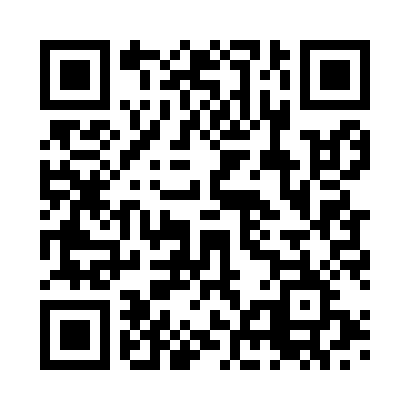 Prayer times for Silchar, Assam, IndiaWed 1 May 2024 - Fri 31 May 2024High Latitude Method: One Seventh RulePrayer Calculation Method: University of Islamic SciencesAsar Calculation Method: HanafiPrayer times provided by https://www.salahtimes.comDateDayFajrSunriseDhuhrAsrMaghribIsha1Wed3:224:4311:163:535:497:102Thu3:214:4311:163:545:497:113Fri3:204:4211:163:545:507:124Sat3:194:4111:163:545:507:135Sun3:184:4011:153:545:517:136Mon3:174:4011:153:545:517:147Tue3:164:3911:153:545:527:158Wed3:164:3911:153:545:527:159Thu3:154:3811:153:545:537:1610Fri3:144:3711:153:555:537:1711Sat3:134:3711:153:555:547:1812Sun3:124:3611:153:555:547:1813Mon3:124:3611:153:555:557:1914Tue3:114:3511:153:555:557:2015Wed3:104:3511:153:555:567:2016Thu3:104:3411:153:555:567:2117Fri3:094:3411:153:565:577:2218Sat3:084:3311:153:565:577:2319Sun3:084:3311:153:565:587:2320Mon3:074:3311:153:565:587:2421Tue3:064:3211:153:565:597:2522Wed3:064:3211:163:575:597:2523Thu3:054:3111:163:576:007:2624Fri3:054:3111:163:576:007:2725Sat3:044:3111:163:576:017:2726Sun3:044:3111:163:576:017:2827Mon3:044:3011:163:586:027:2928Tue3:034:3011:163:586:027:2929Wed3:034:3011:163:586:037:3030Thu3:024:3011:163:586:037:3131Fri3:024:3011:173:586:047:31